Порядок рассмотрения обращений(претензий, жалоб и запросов)г. ЕкатеринбургОбщие положенияОсновной целью рассмотрения обращений (претензий, жалоб и запросов) потребителей является устранение нарушений и их последствий, которые явились основанием для обращения потребителей в АО «Екатеринбурэнергосбыт».Устранение таких нарушений и их последствий осуществляется путем принятия соответствующих решений руководителями и специалистами АО «Екатеринбурэнергосбыт», основанных на всестороннем и полном рассмотрении существа обращений (претензий, жалоб, запросов), их обоснованности (соответствия фактическим обстоятельствам) и правомерности (относимости существа претензии, жалобы, запроса с нормами законодательства РФ, действовавшего в момент совершения действий или наступления событий, послуживших основанием для соответствующей претензии, запроса или жалобы). Предъявление обращений (претензий, жалоб, запросов)Потребители имеют право обратиться с претензией (жалобой, запросом) лично или направить письменное обращение.АО «Екатеринбургэнергосбыт» принимает обращения по почте, в электронном виде через официальный интернет сайт АО «Екатеринбургэнергосбыт» (http://www.eens.ru/), а также в офисах, расположенных по адресам:- 620026, г. Екатеринбург, ул. Луначарского, 210;- 620098, г. Екатеринбург, ул. Индустрии,104;- 620109, г. Екатеринбург, ул. Крауля,44;- 620144, г. Екатеринбург, ул. Сурикова, 48;- 620041, г. Екатеринбург, Уральская,3.При подаче обращения лично в офисе организации, на втором экземпляре обращения ставится отметка о приеме.Жалобы и претензии на качество электроснабжения могут передаваться потребителями любым из удобных способов, указанных в соответствующем разделе сайта АО «Екатеринбургэнергосбыт».Письменные обращения оформляются в произвольной форме и подписываются потребителем или его уполномоченным представителем в двух экземплярах.Обращение потребителя должно содержать следующую информацию:- фамилия, имя, отчество гражданина (наименование юридического лица), которым подается обращение (претензия, жалоба, запрос) его место жительства или регистрации; - суть  запроса или обжалуемого решения, действия (бездействия).Дополнительно в претензии (жалобе) указываются причины несогласия с обжалуемым решением, действием (бездействием), обстоятельства, на основании которых потребитель считает, что нарушены его права и законные интересы, требования, а также иные сведения, которые потребитель считает необходимым сообщить. К претензии могут быть приложены копии документов, подтверждающих изложенные в претензии обстоятельства. В таком случае в претензии приводится перечень прилагаемых к ней документов. Если документы, имеющие существенное значение для рассмотрения претензии (жалобы), отсутствуют или не приложены к обращению, решение принимается без учета доводов, в подтверждение которых документы не представлены. Действия по заявлению потребителя не производятся, о чем он по возможности информируется, в случаях:- если письменное обращение содержит нецензурные либо оскорбительные выражения, угрозы в адрес сотрудника компании;- если текст письменного обращения не поддается прочтению;- если в письменном обращении потребителя содержится вопрос, на который потребителю уже был предоставлен ответ по существу в связи с ранее направляемыми обращениями, и при этом в обращении не приводятся новые доводы или обстоятельства;- если ответ по существу поставленного в обращении вопроса не может быть дан без разглашения сведений, составляющих коммерческую тайну;- если в письменном обращении не указаны контактные данные.Письменный ответ с указанием причин отказа в рассмотрении претензии (жалобы) направляется заявителю не позднее 5 рабочих дней с момента ее получения. Обращения подлежат обязательной регистрации в соответствии с порядком делопроизводства, принятым в АО «Екатеринбургэнергосбыт». Отказ в приеме обращений не допускается, кроме случаев, указанных в настоящем Порядке. Процедура рассмотрения обращений потребителейПод процедурой рассмотрения обращений потребителей понимается порядок действий, в рамках которого специалист АО «Екатеринбургэнергосбыт» осуществляет следующее:- анализирует обращение;- использует компетентные источники информации и дополнительные сведения для полноценного исполнения запроса или ответа на претензию, жалобу;- составляет ответ на обращение в письменной форме.Если к обращению потребителя не приложены документы, необходимые для их всестороннего и полного рассмотрения, такие документы запрашиваются у потребителя любым удобным способом, с указанием срока предоставления.В случае неполучении затребованных документов в указанный срок обращение рассматривается на основании имеющихся документов.Специалист АО «Екатеринбургэнергосбыт» обязан рассмотреть обращение потребителя в срок не превышающий 20 (Двадцать) рабочих дней, если иной срок не установлен действующим законодательством и дать письменный мотивированный ответ. При рассмотрении обращений, связанных с качеством электроснабжения потребителю направляется в течение 3 (трёх) рабочих дней предварительный ответ о принятии обращения в работу. После сбора специалистами АО «Екатеринбургэнергосбыт» дополнительной информации от сетевых организаций по вопросам, указанным в обращении, потребителю направляется письменный мотивированный ответ. Повторное обращение может быть оставлено без рассмотрения, если оно не содержит новых данных, а все изложенные в нем доводы ранее полно и объективно рассматривались, и заявителю был дан ответ. Одновременно заявителю направляется извещение об оставлении обращения без рассмотрения со ссылкой на данный ранее ответ.Письменный ответ потребителю о результатах рассмотрения обращения должен содержать мотивированный ответ на каждый изложенный потребителем довод, ФИО и телефон исполнителя, подписан уполномоченным должностным лицом.Каждому письменному ответу присваивается регистрационный номер и ставится дата. Передача потребителю ответа на поступившее обращение (претензию, жалобу или запрос) производится по почте заказным письмом с уведомлением по адресу, указанному в обращении (претензии, жалобе или запросе) потребителя или путем вручения лично в руки при явке потребителя в АО «Екатеринбургэнергосбыт».    Акционерное общество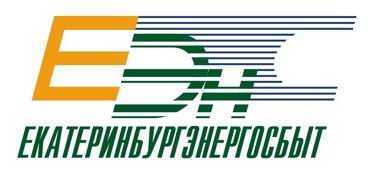 